                Als Efterlønsklub                     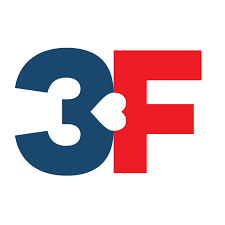 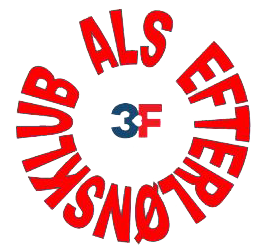 Bestyrelsesmøde/pakkemøde den 13. december 2023Hos Edit, GuderupDeltagere: Knud Jørgensen, Liselotte Larsen, Ulla Jensen, Preben V. Jensen, Elisabeth Jürgensen, Per Lund                                                                                                         Afbud: Preben Lund ChristensenDagsorden				ReferatReferent: Per Lund18. december 20231Godkendelse af dagsorden.Dagsorden godkendt2Referat.Referat fra 8 november blev godkendt2aOpfølgning af referatLagkagerne til adventsarr. var rigtig fine, vi har fået meget ros for dem.Ang. kaffe til lottospil, vi er enige om, at der ikke er nogen der må tage kaffe i automaten, heller ikke bestyrelsen, opfordre til at have med hjemmefra som der står i programmet.Knud har afleveret en liste til kontoret med vores datoer i huset i 2024, bestyrelsen har fået en kopi.3RegnskabRegnskab OK. Overskud til d.d. er 575,32 kr. Passende overskud, vi skal ikke være en spareklub, det vigtigste er at det løber rundt.4Meddelelser & orienteringKnud har været til bestyrelsesmøde i bestyrelsen Syd for Kongeåen, normalt 6 deltagere, men denne gang kun 4. Bestyrelsen nedlægges og bliver lagt sammen med Regionsbestyrelsen. Møderne holdes hos 3F i Vojens.Den årlige konference i Vojens flytter fremover til Skrydstrup.Der er en fejl i planlægningen til Rømø – Sylt turen, i programmet har vi skrevet afgang Kvickly kl. 8.45, men GF har afgang kl. 9.00. Per aftaler med Tina hos GF om at ændre tiden så det passer med vores program, Tina sender revideret program til Margit fra Egen Seniorer.Generalforsamlingen ser ud til at være på plads, de sidste aftaler laves på januar mødet. Knud handler ind5AktiviteterJulefrokosten gik godt, der blev solgt drikkevarer for 635 kr. Næste år skal der serveres kaffe til frokosten.Advents hyggen var også god, lagkager var gode, et godt indslag med julemanden, og musikken var som altid god og bidrog til en hyggelig eftermiddag.Programmet for 2024 er på plads nu.Onsdag d. 17. januar 2024, Generalforsamling. PVJ er dirigent sammen med Knud. Knud køber ind til morgenmad.Onsdag d. 21. februar. Foredrag med Keld Aas Onsdag d. 17. april kommer Jeanne Boel.Onsdag d. 12. juni Heldagsudflugt går til Rømø, derfra videre med færge til Sild, aftensmad i Handewitt.Onsdag d. 18. september. Grilleftermiddag Onsdag d. 23. oktober. Foredrag og musik med Dusko Onsdag d. 20. november. Julefrokost Onsdag d. 4. december. Adventseftermiddag 6Eventuelt7Næste møde.- Næste bestyrelsesmøde afholdes onsdag d. 10. januar 2024 kl. 09.30 hos 3F i Guderup.